Inschrijvingsformulier‘t Koor schooljaar 2017-2018Dit formulier kan u digitaal invullen en doormailen.De gegevens worden strikt vertrouwelijk behandeld!Door dit inschrijvingsformulier in te vullen, gaat u akkoord met het huishoudelijk reglement van Blos. Dit vindt u op de achterzijde van dit document.Identiteitsgegevens:Naam van de deelnemer:     Geboortedatum:     Adres:     Telefoonnummer:      E-mail:      Ik schrijf me in voor ’t Koor!Zondagavond, 19h30 tot 21h3010 september 2017 tot zondag 10 juni 2018 (uitzonderingen worden doorgegeven bij aanvang)JH Merlijn, Kerkhofstraat 54 Wezembeek-Oppem125€/schooljaarOptreden: datum nog te bepalenBepaalde verwachtingen, dromen, suggesties? Laat het ons weten!Handtekening:      						Datum:      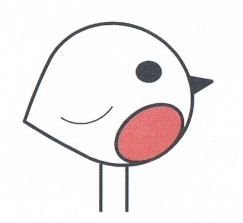 Huishoudelijk reglement BLOS vzwDit huishoudelijk reglement omschrijft de rechten en plichten van alle leden van BLOS vzw en kan op ieder moment gewijzigd worden door de Raad van Bestuur.Algemeen huishoudelijk reglement:-Het bestuur behoudt zich alle rechten voor om leden al dan niet te aanvaarden en dient hiervoor geen verantwoording af te leggen;-wij verzekeren elke deelnemer tegen lichamelijke ongevallen. Voor diefstal, schade of verlies van persoonlijke spullen is de vzw niet aansprakelijk;-verzekering is telkens in inschrijvingsgelden inbegrepen;-betalende prestaties van de vzw naar instanties toe worden in samenspraak contractueel vastgelegd;-individuen die wensen deel te nemen aan activiteiten van de vzw dienen hun inschrijvingsgeld te betalen vóór de aanvang van de activiteiten;-terugbetaling door annulatie van deelname kan tot maximum 14 kalenderdagen voor de aanvang van de activiteit;-een deelname aan een activiteit is pas mogelijk na een volledige inschrijving. Een inschrijving is pas volledig indien het ingevulde, ondertekende inschrijvingsdocument én het verschuldigde inschrijvingsgeld ontvangen is door Blos;-omwille van organisatorische redenen heeft Blos vzw ten alle tijden het recht een activiteit te annuleren. Indien dit het geval is, worden reeds ontvangen inschrijvingsgelden terugbetaald.- de vzw heeft het recht de deelnemer de toegang tot de activiteit te ontzeggen, indien deze de activiteit belemmert of zich niet aan de gemaakte afspraken houdt;- bij activiteiten is het mogelijk dat filmopnames en foto’s gemaakt worden door de vzw, die later openbaar kunnen gesteld worden. Op schriftelijk verzoek kan dit geweigerdworden;- Eigen materialen worden steeds opgeborgen op een toegewezen plaats;- Blos-materiaal wordt na gebruik onmiddellijk opgeruimd op de daartoe voorziene plaats;-Aanvang- en einduren dienen gerespecteerd te worden. Buiten deze uren draagt de vzw geen enkele verantwoordelijkheid;-er wordt geen alcohol toegestaan voor leden onder de 18 jaar;-bij overmatig alcoholverbruik wordt het lidmaatschap beëindigd;-alle vormen van drugs zijn verboden, zowel de inname als het verhandelen ervan;-het dragen en gebruiken van wapens is verboden;-in omstandigheden waarbij deze huisregels geen uitsluitsel bieden velt de leidende organisatie een oordeel.Bestuur:-Om toe te treden tot het bestuur moet men verkozen worden;-de verkiezing van bestuursleden gebeurt door de Raad van Bestuur in samenspraak met de Algemene Vergadering;-een bestuurslid mag geen politiek ambt bekleden.